Załącznik nr 1 do zarządzenia nr 95 Rektora UJ z dnia 31 sierpnia 2021 r.FORMULARZOCENY OKRESOWEJ NAUCZYCIELA AKADEMICKIEGO UJ STANOWISKA BADAWCZO-DYDAKTYCZNE[okres oceny]Kraków, dnia ........................................................................................................................Kraków, dnia ............................... .....................................................................(podpis bezpośredniego przełożonego) Kraków, dnia ....................................................................................................(podpis kierownika jednostki)Z oceną zapoznałem (am) się:Kraków, dnia ........................................................................................................................Uwaga: nauczyciel akademicki jest uprawniony do zapoznania się z wszystkimi dokumentami związanymi z jego oceną oraz posiada prawo do złożenia wyjaśnień w toku postępowania oceniającego. Nauczycielowi akademickiemu przysługuje prawo wniesienia odwołania od oceny do Rektora UJ, za pośrednictwem przewodniczącego komisji oceniającej, w terminie 14 dni od dnia zapoznania się przez nauczyciela akademickiego z wynikiem oceny. Postępowanie odwoławcze przeprowadza komisja odwoławcza. Po przeprowadzeniu postępowania odwoławczego ostateczną decyzję podejmuje Rektor UJ. ZAŁĄCZNIK A (spis publikacji)Publikacje naukowePublikacje popularnonaukowePublikacje dydaktyczneDANE PERSONALNEDANE PERSONALNEImię i nazwiskoData urodzeniaData rozpoczęcia pracy w UJ / UJ CMInstytut/Katedra, Klinika, ZakładAktualne stanowiskoAktualny wymiar etatuData zatrudnienia na aktualnym stanowiskuData uzyskania stopnia doktoraData uzyskania stopnia doktora habilitowanegoData uzyskania tytułu profesoraObecne podstawowe miejsce zatrudnieniaPosiadane specjalizacje zawodoweJeżeli w okresie oceny ulegał zmianie wymiar etatu, stanowisko lub wystąpiły przerwy w zatrudnieniu – proszę o wskazanie ww. okoliczności z uwzględnieniem okresów, których zmiany dotyczą (od-do).Jeżeli w okresie oceny ulegał zmianie wymiar etatu, stanowisko lub wystąpiły przerwy w zatrudnieniu – proszę o wskazanie ww. okoliczności z uwzględnieniem okresów, których zmiany dotyczą (od-do).Nieobecności wskazane w art. 128 ust. 2 ustawy – Prawo o szkolnictwie wyższym i nauceNieobecności wskazane w art. 128 ust. 2 ustawy – Prawo o szkolnictwie wyższym i nauceRodzaj nieobecnościCzas trwania nieobecnościInne nieobecnościInne nieobecnościRodzaj nieobecnościCzas trwania nieobecnościOsiągnięcia za okres 1 stycznia 2016 r. – 31 grudnia 2019 r. oraz za okres 1 stycznia 2020 r. – 31 grudnia 2020 r.Osiągnięcia za okres 1 stycznia 2016 r. – 31 grudnia 2019 r. oraz za okres 1 stycznia 2020 r. – 31 grudnia 2020 r.A. DZIAŁALNOŚĆ BADAWCZAA. DZIAŁALNOŚĆ BADAWCZAA. DZIAŁALNOŚĆ BADAWCZAA. DZIAŁALNOŚĆ BADAWCZAA1. Publikacje naukoweA1. Publikacje naukoweA1. Publikacje naukoweA1. Publikacje naukoweJako załącznik proszę zamieścić listę publikacji za okres podlegający ocenieJako załącznik proszę zamieścić listę publikacji za okres podlegający ocenieJako załącznik proszę zamieścić listę publikacji za okres podlegający ocenieJako załącznik proszę zamieścić listę publikacji za okres podlegający ocenieLiczba prac naukowych opublikowanychSuma punktówMonografie naukoweMonografie naukowe2. Artykuły naukowe w czasopismach naukowych:A) z listy MNiSW A2. Artykuły naukowe w czasopismach naukowych:B) z listy MNiSW B2. Artykuły naukowe w czasopismach naukowych:C) z listy MNiSW C2. Artykuły naukowe w czasopismach naukowych:D) z listy MNiSW 20193. Rozdziały w monografiach naukowych3. Rozdziały w monografiach naukowych4. Redakcje naukowe monografii naukowych4. Redakcje naukowe monografii naukowych5. Publikacje w recenzowanych materiałach z konferencji międzynarodowej5. Publikacje w recenzowanych materiałach z konferencji międzynarodowej6. Liczba punktów wynikających z ankiety oceny działalności badawczej za lata:6. Liczba punktów wynikających z ankiety oceny działalności badawczej za lata:6. Liczba punktów wynikających z ankiety oceny działalności badawczej za lata:6. Liczba punktów wynikających z ankiety oceny działalności badawczej za lata:6. Liczba punktów wynikających z ankiety oceny działalności badawczej za lata:PunktySten/Kategoria porównawczaŚrednia WydziałuMedianaWydziału20162017201820192020A2. Badania naukowe – Kierowanie projektami i udział w realizacji projektów badawczychA2. Badania naukowe – Kierowanie projektami i udział w realizacji projektów badawczychA2. Badania naukowe – Kierowanie projektami i udział w realizacji projektów badawczychA2. Badania naukowe – Kierowanie projektami i udział w realizacji projektów badawczychA2. Badania naukowe – Kierowanie projektami i udział w realizacji projektów badawczychA2. Badania naukowe – Kierowanie projektami i udział w realizacji projektów badawczychA2. Badania naukowe – Kierowanie projektami i udział w realizacji projektów badawczychA2. Badania naukowe – Kierowanie projektami i udział w realizacji projektów badawczychA2. Badania naukowe – Kierowanie projektami i udział w realizacji projektów badawczychA2. Badania naukowe – Kierowanie projektami i udział w realizacji projektów badawczychProszę podać liczbę realizowanych i zakończonych projektów badawczych w okresie objętym ocenąProszę podać liczbę realizowanych i zakończonych projektów badawczych w okresie objętym ocenąProszę podać liczbę realizowanych i zakończonych projektów badawczych w okresie objętym ocenąProszę podać liczbę realizowanych i zakończonych projektów badawczych w okresie objętym ocenąProszę podać liczbę realizowanych i zakończonych projektów badawczych w okresie objętym ocenąProszę podać liczbę realizowanych i zakończonych projektów badawczych w okresie objętym ocenąProszę podać liczbę realizowanych i zakończonych projektów badawczych w okresie objętym ocenąProszę podać liczbę realizowanych i zakończonych projektów badawczych w okresie objętym ocenąProszę podać liczbę realizowanych i zakończonych projektów badawczych w okresie objętym ocenąProszę podać liczbę realizowanych i zakończonych projektów badawczych w okresie objętym ocenąRodzaj działalnościNazwa programuInstytucja finansującaOkres realizacjiNr umowy/ decyzjiTytuł projektuKwota dofinansowania przyznana dla UJ (PLN)Kwota dofinansowania przyznana dla UJ (PLN)Kwota dofinansowania przyznana dla UJ (PLN)Rola w projekcie Kierownik/ WykonawcaProjekty finans.ze środków krajowychProjekty finans. ze środków zagranicznychProjekty finans. z funduszy strukturalnychJakie inne aspekty Pana (i) działalności badawczej chciałby (aby) Pan (i) jeszcze podać w formularzu oceny, w tym także projekty badawcze realizowane poza UJ?Jakie inne aspekty Pana (i) działalności badawczej chciałby (aby) Pan (i) jeszcze podać w formularzu oceny, w tym także projekty badawcze realizowane poza UJ?Jakie inne aspekty Pana (i) działalności badawczej chciałby (aby) Pan (i) jeszcze podać w formularzu oceny, w tym także projekty badawcze realizowane poza UJ?Jakie inne aspekty Pana (i) działalności badawczej chciałby (aby) Pan (i) jeszcze podać w formularzu oceny, w tym także projekty badawcze realizowane poza UJ?Jakie inne aspekty Pana (i) działalności badawczej chciałby (aby) Pan (i) jeszcze podać w formularzu oceny, w tym także projekty badawcze realizowane poza UJ?Jakie inne aspekty Pana (i) działalności badawczej chciałby (aby) Pan (i) jeszcze podać w formularzu oceny, w tym także projekty badawcze realizowane poza UJ?Jakie inne aspekty Pana (i) działalności badawczej chciałby (aby) Pan (i) jeszcze podać w formularzu oceny, w tym także projekty badawcze realizowane poza UJ?Jakie inne aspekty Pana (i) działalności badawczej chciałby (aby) Pan (i) jeszcze podać w formularzu oceny, w tym także projekty badawcze realizowane poza UJ?Jakie inne aspekty Pana (i) działalności badawczej chciałby (aby) Pan (i) jeszcze podać w formularzu oceny, w tym także projekty badawcze realizowane poza UJ?Jakie inne aspekty Pana (i) działalności badawczej chciałby (aby) Pan (i) jeszcze podać w formularzu oceny, w tym także projekty badawcze realizowane poza UJ?A3. Czynny udział w konferencjach i seminariach naukowychA3. Czynny udział w konferencjach i seminariach naukowychA3. Czynny udział w konferencjach i seminariach naukowychA3. Czynny udział w konferencjach i seminariach naukowychA3. Czynny udział w konferencjach i seminariach naukowychA3. Czynny udział w konferencjach i seminariach naukowychA3. Czynny udział w konferencjach i seminariach naukowychRodzajRodzajRodzajRodzajRodzajRodzajRodzajLiczbaLiczbaLiczba1. Czynny udział w konferencji międzynarodowej1. Czynny udział w konferencji międzynarodowej1. Czynny udział w konferencji międzynarodowej1. Czynny udział w konferencji międzynarodowej1. Czynny udział w konferencji międzynarodowej1. Czynny udział w konferencji międzynarodowej1. Czynny udział w konferencji międzynarodowejPublikacja w materiałach konferencyjnych międzynarodowych(inne niż w części A1 pkt 5)Publikacja w materiałach konferencyjnych międzynarodowych(inne niż w części A1 pkt 5)Publikacja w materiałach konferencyjnych międzynarodowych(inne niż w części A1 pkt 5)Publikacja w materiałach konferencyjnych międzynarodowych(inne niż w części A1 pkt 5)Publikacja w materiałach konferencyjnych międzynarodowych(inne niż w części A1 pkt 5)Publikacja w materiałach konferencyjnych międzynarodowych(inne niż w części A1 pkt 5)Publikacja w materiałach konferencyjnych międzynarodowych(inne niż w części A1 pkt 5)3. Czynny udział w konferencji krajowej3. Czynny udział w konferencji krajowej3. Czynny udział w konferencji krajowej3. Czynny udział w konferencji krajowej3. Czynny udział w konferencji krajowej3. Czynny udział w konferencji krajowej3. Czynny udział w konferencji krajowej4. Publikacja w materiałach konferencyjnych krajowych4. Publikacja w materiałach konferencyjnych krajowych4. Publikacja w materiałach konferencyjnych krajowych4. Publikacja w materiałach konferencyjnych krajowych4. Publikacja w materiałach konferencyjnych krajowych4. Publikacja w materiałach konferencyjnych krajowych4. Publikacja w materiałach konferencyjnych krajowychA4. Komercjalizacja działalności badawczej (wdrożenia, patenty, prace eksperckie)A4. Komercjalizacja działalności badawczej (wdrożenia, patenty, prace eksperckie)A4. Komercjalizacja działalności badawczej (wdrożenia, patenty, prace eksperckie)A4. Komercjalizacja działalności badawczej (wdrożenia, patenty, prace eksperckie)A4. Komercjalizacja działalności badawczej (wdrożenia, patenty, prace eksperckie)A4. Komercjalizacja działalności badawczej (wdrożenia, patenty, prace eksperckie)A4. Komercjalizacja działalności badawczej (wdrożenia, patenty, prace eksperckie)A4. Komercjalizacja działalności badawczej (wdrożenia, patenty, prace eksperckie)RodzajLiczbaLiczbaDodatkowe informacje1. Komercjalizacja bezpośrednia (licencje i sprzedaż własności intelektualnej)Należy podać: tytuł umowy, datę zawarcia umowy, wynalazki/innowacje objęte umową, przychody z umowy (należy określić tylko i wyłącznie przedział przychodów: poniżej 100 tys. zł lub powyżej 100 tys. zł)2. Komercjalizacja pośrednia (spółki spin-off, spin-out)Należy wskazać każdą spółkę spin-off lub spin-out (czyli powołaną przez pracownika do celów komercjalizacji//wdrażania wynalazku/innowacji należącej do UJ), która działała w okresie podlegającym ocenie. Należy podać datę powołania spółki, komercjalizowane/wdrażane wynalazki/innowacje oraz krótki opis aktywności spółki w okresie objętym oceną (opis nie dłuży niż 100 wyrazów) 3. Uzyskane patenty krajowe i zagranicznePatenty krajowe i zagraniczne, dla których data przyznania patentu, tj. data opublikowania informacji o przyznaniu patentu w odpowiednim biuletynie urzędu patentowego przypada w okresie objętym oceną. Patent przyznany w procedurze EPO liczy się tylko raz (nie należy wykazywać państw EPO, w których dokonano walidacji) 4. Komercyjna działalność usługowa (badania zlecone, opinie eksperckie)Należy podać: przedmiot usługi, datę rozpoczęcia i zakończenia usługi, przychód z tytułu realizacji usługi, firmę dla której została wykonana usługa oraz rolę jaką pracownik pełnił w tym projekcie. Nie należy wykazywać usług cennikowych świadczonych tylko i wyłącznie na bazie kart infrastruktury. A5. Współpraca międzynarodowa w zakresie działalności badawczej (staże krajowe, zagraniczne i stypendia)A5. Współpraca międzynarodowa w zakresie działalności badawczej (staże krajowe, zagraniczne i stypendia)A5. Współpraca międzynarodowa w zakresie działalności badawczej (staże krajowe, zagraniczne i stypendia)A5. Współpraca międzynarodowa w zakresie działalności badawczej (staże krajowe, zagraniczne i stypendia)Rodzaj podróży(K/Z)Cel wyjazduRodzaj wyjazduData wyjazduData przyjazduData przyjazduInstytucja przyjmującaA6. Popularyzacja wiedzy naukowejA6. Popularyzacja wiedzy naukowejA6. Popularyzacja wiedzy naukowejA6. Popularyzacja wiedzy naukowejA6. Popularyzacja wiedzy naukowejJako załącznik proszę zamieścić listę publikacji za okres podlegający ocenieJako załącznik proszę zamieścić listę publikacji za okres podlegający ocenieJako załącznik proszę zamieścić listę publikacji za okres podlegający ocenieJako załącznik proszę zamieścić listę publikacji za okres podlegający ocenieJako załącznik proszę zamieścić listę publikacji za okres podlegający ocenieJako załącznik proszę zamieścić listę publikacji za okres podlegający ocenieJako załącznik proszę zamieścić listę publikacji za okres podlegający ocenieRodzajRodzajRodzajRodzajRodzajLiczbaLiczba1. Książki popularnonaukowe1. Książki popularnonaukowe1. Książki popularnonaukowe1. Książki popularnonaukowe1. Książki popularnonaukowe2. Artykuły w czasopismach popularnonaukowych2. Artykuły w czasopismach popularnonaukowych2. Artykuły w czasopismach popularnonaukowych2. Artykuły w czasopismach popularnonaukowych2. Artykuły w czasopismach popularnonaukowych3. Publikacje w materiałach konferencyjnych popularnonaukowych3. Publikacje w materiałach konferencyjnych popularnonaukowych3. Publikacje w materiałach konferencyjnych popularnonaukowych3. Publikacje w materiałach konferencyjnych popularnonaukowych3. Publikacje w materiałach konferencyjnych popularnonaukowych4. Inne4. Inne4. Inne4. Inne4. InneA7. Otrzymane nagrody i wyróżnienia za działalność badawczą* A7. Otrzymane nagrody i wyróżnienia za działalność badawczą* A7. Otrzymane nagrody i wyróżnienia za działalność badawczą* A7. Otrzymane nagrody i wyróżnienia za działalność badawczą* A7. Otrzymane nagrody i wyróżnienia za działalność badawczą* *wskazane przez nauczyciela akademickiego*wskazane przez nauczyciela akademickiego*wskazane przez nauczyciela akademickiego*wskazane przez nauczyciela akademickiego*wskazane przez nauczyciela akademickiegoA8. Inne*Jakie inne aspekty działalności badawczej, w tym również poza Uniwersytetem, chciałby (aby) Pan (i) uwzględnić?A8. Inne*Jakie inne aspekty działalności badawczej, w tym również poza Uniwersytetem, chciałby (aby) Pan (i) uwzględnić?A8. Inne*Jakie inne aspekty działalności badawczej, w tym również poza Uniwersytetem, chciałby (aby) Pan (i) uwzględnić?A8. Inne*Jakie inne aspekty działalności badawczej, w tym również poza Uniwersytetem, chciałby (aby) Pan (i) uwzględnić?A8. Inne*Jakie inne aspekty działalności badawczej, w tym również poza Uniwersytetem, chciałby (aby) Pan (i) uwzględnić?*wskazane przez nauczyciela akademickiego*wskazane przez nauczyciela akademickiego*wskazane przez nauczyciela akademickiego*wskazane przez nauczyciela akademickiego*wskazane przez nauczyciela akademickiegoB. DZIAŁALNOŚĆ DYDAKTYCZNAB. DZIAŁALNOŚĆ DYDAKTYCZNAB. DZIAŁALNOŚĆ DYDAKTYCZNAB. DZIAŁALNOŚĆ DYDAKTYCZNAB. DZIAŁALNOŚĆ DYDAKTYCZNAB1. Zrealizowane zajęcia dydaktyczne i udział w dyplomowaniu studentówB1. Zrealizowane zajęcia dydaktyczne i udział w dyplomowaniu studentówB1. Zrealizowane zajęcia dydaktyczne i udział w dyplomowaniu studentówB1. Zrealizowane zajęcia dydaktyczne i udział w dyplomowaniu studentówB1. Zrealizowane zajęcia dydaktyczne i udział w dyplomowaniu studentówZajęcia dydaktyczne prowadzone w roku akademickimLiczba godzinLiczba godzinLiczba godzinLiczba godzinZajęcia dydaktyczne prowadzone w roku akademickim2016/20172017/20182018/20192019/20201. Seminaria magisterskie / licencjackie2. Wykłady 3. Ćwiczenia i konwersatoria4. Inne np. laboratoria, pracownieSuma: B2. Opieka nad beneficjentami „Diamentowy Grant”, wybitnymi studentami objętymi indywidualnym programem studiów, kołami naukowymiB2. Opieka nad beneficjentami „Diamentowy Grant”, wybitnymi studentami objętymi indywidualnym programem studiów, kołami naukowymiB2. Opieka nad beneficjentami „Diamentowy Grant”, wybitnymi studentami objętymi indywidualnym programem studiów, kołami naukowymiB2. Opieka nad beneficjentami „Diamentowy Grant”, wybitnymi studentami objętymi indywidualnym programem studiów, kołami naukowymiB2. Opieka nad beneficjentami „Diamentowy Grant”, wybitnymi studentami objętymi indywidualnym programem studiów, kołami naukowymiB3. Koordynowanie/udział w pracach związanych z tworzeniem programu kształceniaB3. Koordynowanie/udział w pracach związanych z tworzeniem programu kształceniaB3. Koordynowanie/udział w pracach związanych z tworzeniem programu kształceniaB3. Koordynowanie/udział w pracach związanych z tworzeniem programu kształceniaB3. Koordynowanie/udział w pracach związanych z tworzeniem programu kształceniaB4. Kierowanie/udział w pracach ciał odpowiedzialnych za doskonalenie jakości kształceniaB4. Kierowanie/udział w pracach ciał odpowiedzialnych za doskonalenie jakości kształceniaB4. Kierowanie/udział w pracach ciał odpowiedzialnych za doskonalenie jakości kształceniaB4. Kierowanie/udział w pracach ciał odpowiedzialnych za doskonalenie jakości kształceniaB4. Kierowanie/udział w pracach ciał odpowiedzialnych za doskonalenie jakości kształceniaB4. Kierowanie/udział w pracach ciał odpowiedzialnych za doskonalenie jakości kształceniaB4. Kierowanie/udział w pracach ciał odpowiedzialnych za doskonalenie jakości kształceniaB4. Kierowanie/udział w pracach ciał odpowiedzialnych za doskonalenie jakości kształceniaB4. Kierowanie/udział w pracach ciał odpowiedzialnych za doskonalenie jakości kształceniaB5. Publikacje dydaktyczneB5. Publikacje dydaktyczneB5. Publikacje dydaktyczneB5. Publikacje dydaktyczneB5. Publikacje dydaktyczneB5. Publikacje dydaktyczneB5. Publikacje dydaktyczneB5. Publikacje dydaktyczneB5. Publikacje dydaktyczneJako załącznik proszę zamieścić listę publikacji za okres podlegający ocenieJako załącznik proszę zamieścić listę publikacji za okres podlegający ocenieJako załącznik proszę zamieścić listę publikacji za okres podlegający ocenieJako załącznik proszę zamieścić listę publikacji za okres podlegający ocenieJako załącznik proszę zamieścić listę publikacji za okres podlegający ocenieJako załącznik proszę zamieścić listę publikacji za okres podlegający ocenieJako załącznik proszę zamieścić listę publikacji za okres podlegający ocenieJako załącznik proszę zamieścić listę publikacji za okres podlegający ocenieJako załącznik proszę zamieścić listę publikacji za okres podlegający ocenieRodzajRodzajRodzajRodzajRodzajLiczbaLiczbaLiczbaLiczba1. Podręczniki1. Podręczniki1. Podręczniki1. Podręczniki1. Podręczniki2. Skrypty2. Skrypty2. Skrypty2. Skrypty2. Skrypty3. Rozdział w podręczniku/skrypcie3. Rozdział w podręczniku/skrypcie3. Rozdział w podręczniku/skrypcie3. Rozdział w podręczniku/skrypcie3. Rozdział w podręczniku/skrypcie4. Inne pomoce dydaktyczne (np. instrukcje do ćwiczeń, programów komputerowych, egzaminów testowych, materiałów do kursu online, filmów/nagrań szkoleniowych, prowadzenie blogów naukowo-dydaktycznych)4. Inne pomoce dydaktyczne (np. instrukcje do ćwiczeń, programów komputerowych, egzaminów testowych, materiałów do kursu online, filmów/nagrań szkoleniowych, prowadzenie blogów naukowo-dydaktycznych)4. Inne pomoce dydaktyczne (np. instrukcje do ćwiczeń, programów komputerowych, egzaminów testowych, materiałów do kursu online, filmów/nagrań szkoleniowych, prowadzenie blogów naukowo-dydaktycznych)4. Inne pomoce dydaktyczne (np. instrukcje do ćwiczeń, programów komputerowych, egzaminów testowych, materiałów do kursu online, filmów/nagrań szkoleniowych, prowadzenie blogów naukowo-dydaktycznych)4. Inne pomoce dydaktyczne (np. instrukcje do ćwiczeń, programów komputerowych, egzaminów testowych, materiałów do kursu online, filmów/nagrań szkoleniowych, prowadzenie blogów naukowo-dydaktycznych)B6. Wyniki oceny nauczyciela akademickiego przez studentów i doktorantówB6. Wyniki oceny nauczyciela akademickiego przez studentów i doktorantówB6. Wyniki oceny nauczyciela akademickiego przez studentów i doktorantówB6. Wyniki oceny nauczyciela akademickiego przez studentów i doktorantówB6. Wyniki oceny nauczyciela akademickiego przez studentów i doktorantówB6. Wyniki oceny nauczyciela akademickiego przez studentów i doktorantówCykl ocenyLiczba kursówLiczba oceniającychLiczba zapisanych na kursyProcent oceniającychWynik punktowy/Kategoria opisowaSten/Kategoria porównawczaŚredni wynik punkt. dla UJ(klasyfik.)Średni wynik punkt. dla jedn.(klasyfik.)2016/20172017/20182018/20192019/2020B7. Otrzymane nagrody i wyróżnienia za działalność dydaktyczną B7. Otrzymane nagrody i wyróżnienia za działalność dydaktyczną B7. Otrzymane nagrody i wyróżnienia za działalność dydaktyczną B7. Otrzymane nagrody i wyróżnienia za działalność dydaktyczną B7. Otrzymane nagrody i wyróżnienia za działalność dydaktyczną B7. Otrzymane nagrody i wyróżnienia za działalność dydaktyczną B7. Otrzymane nagrody i wyróżnienia za działalność dydaktyczną B7. Otrzymane nagrody i wyróżnienia za działalność dydaktyczną B7. Otrzymane nagrody i wyróżnienia za działalność dydaktyczną B8. Inne*Jakie inne aspekty działalności dydaktycznej w tym również poza Uniwersytetem chciałby (aby) Pan (i) uwzględnić?B8. Inne*Jakie inne aspekty działalności dydaktycznej w tym również poza Uniwersytetem chciałby (aby) Pan (i) uwzględnić?B8. Inne*Jakie inne aspekty działalności dydaktycznej w tym również poza Uniwersytetem chciałby (aby) Pan (i) uwzględnić?B8. Inne*Jakie inne aspekty działalności dydaktycznej w tym również poza Uniwersytetem chciałby (aby) Pan (i) uwzględnić?B8. Inne*Jakie inne aspekty działalności dydaktycznej w tym również poza Uniwersytetem chciałby (aby) Pan (i) uwzględnić?B8. Inne*Jakie inne aspekty działalności dydaktycznej w tym również poza Uniwersytetem chciałby (aby) Pan (i) uwzględnić?B8. Inne*Jakie inne aspekty działalności dydaktycznej w tym również poza Uniwersytetem chciałby (aby) Pan (i) uwzględnić?B8. Inne*Jakie inne aspekty działalności dydaktycznej w tym również poza Uniwersytetem chciałby (aby) Pan (i) uwzględnić?B8. Inne*Jakie inne aspekty działalności dydaktycznej w tym również poza Uniwersytetem chciałby (aby) Pan (i) uwzględnić?Osiągnięcia dydaktyczne w okresie podlegającym ocenie okresowej (np. sprawowanie funkcji promotora pomocniczego w zakończonym przewodzie doktorskim, wspólne publikacje ze studentami lub doktorantami, nagroda/wyróżnienie dla pracy dyplomowej prowadzonej pod kierunkiem nauczyciela akademickiego składającego sprawozdanie, medale/nagrody uzyskane w konkursach przez studentów przygotowanych przez nauczyciela akademickiego składającego sprawozdanie, prowadzenie zajęć w uczelni zagranicznej)Osiągnięcia dydaktyczne w okresie podlegającym ocenie okresowej (np. sprawowanie funkcji promotora pomocniczego w zakończonym przewodzie doktorskim, wspólne publikacje ze studentami lub doktorantami, nagroda/wyróżnienie dla pracy dyplomowej prowadzonej pod kierunkiem nauczyciela akademickiego składającego sprawozdanie, medale/nagrody uzyskane w konkursach przez studentów przygotowanych przez nauczyciela akademickiego składającego sprawozdanie, prowadzenie zajęć w uczelni zagranicznej)Osiągnięcia dydaktyczne w okresie podlegającym ocenie okresowej (np. sprawowanie funkcji promotora pomocniczego w zakończonym przewodzie doktorskim, wspólne publikacje ze studentami lub doktorantami, nagroda/wyróżnienie dla pracy dyplomowej prowadzonej pod kierunkiem nauczyciela akademickiego składającego sprawozdanie, medale/nagrody uzyskane w konkursach przez studentów przygotowanych przez nauczyciela akademickiego składającego sprawozdanie, prowadzenie zajęć w uczelni zagranicznej)Osiągnięcia dydaktyczne w okresie podlegającym ocenie okresowej (np. sprawowanie funkcji promotora pomocniczego w zakończonym przewodzie doktorskim, wspólne publikacje ze studentami lub doktorantami, nagroda/wyróżnienie dla pracy dyplomowej prowadzonej pod kierunkiem nauczyciela akademickiego składającego sprawozdanie, medale/nagrody uzyskane w konkursach przez studentów przygotowanych przez nauczyciela akademickiego składającego sprawozdanie, prowadzenie zajęć w uczelni zagranicznej)Osiągnięcia dydaktyczne w okresie podlegającym ocenie okresowej (np. sprawowanie funkcji promotora pomocniczego w zakończonym przewodzie doktorskim, wspólne publikacje ze studentami lub doktorantami, nagroda/wyróżnienie dla pracy dyplomowej prowadzonej pod kierunkiem nauczyciela akademickiego składającego sprawozdanie, medale/nagrody uzyskane w konkursach przez studentów przygotowanych przez nauczyciela akademickiego składającego sprawozdanie, prowadzenie zajęć w uczelni zagranicznej)Osiągnięcia dydaktyczne w okresie podlegającym ocenie okresowej (np. sprawowanie funkcji promotora pomocniczego w zakończonym przewodzie doktorskim, wspólne publikacje ze studentami lub doktorantami, nagroda/wyróżnienie dla pracy dyplomowej prowadzonej pod kierunkiem nauczyciela akademickiego składającego sprawozdanie, medale/nagrody uzyskane w konkursach przez studentów przygotowanych przez nauczyciela akademickiego składającego sprawozdanie, prowadzenie zajęć w uczelni zagranicznej)Osiągnięcia dydaktyczne w okresie podlegającym ocenie okresowej (np. sprawowanie funkcji promotora pomocniczego w zakończonym przewodzie doktorskim, wspólne publikacje ze studentami lub doktorantami, nagroda/wyróżnienie dla pracy dyplomowej prowadzonej pod kierunkiem nauczyciela akademickiego składającego sprawozdanie, medale/nagrody uzyskane w konkursach przez studentów przygotowanych przez nauczyciela akademickiego składającego sprawozdanie, prowadzenie zajęć w uczelni zagranicznej)Osiągnięcia dydaktyczne w okresie podlegającym ocenie okresowej (np. sprawowanie funkcji promotora pomocniczego w zakończonym przewodzie doktorskim, wspólne publikacje ze studentami lub doktorantami, nagroda/wyróżnienie dla pracy dyplomowej prowadzonej pod kierunkiem nauczyciela akademickiego składającego sprawozdanie, medale/nagrody uzyskane w konkursach przez studentów przygotowanych przez nauczyciela akademickiego składającego sprawozdanie, prowadzenie zajęć w uczelni zagranicznej)Osiągnięcia dydaktyczne w okresie podlegającym ocenie okresowej (np. sprawowanie funkcji promotora pomocniczego w zakończonym przewodzie doktorskim, wspólne publikacje ze studentami lub doktorantami, nagroda/wyróżnienie dla pracy dyplomowej prowadzonej pod kierunkiem nauczyciela akademickiego składającego sprawozdanie, medale/nagrody uzyskane w konkursach przez studentów przygotowanych przez nauczyciela akademickiego składającego sprawozdanie, prowadzenie zajęć w uczelni zagranicznej)*wskazane przez nauczyciela akademickiego*wskazane przez nauczyciela akademickiego*wskazane przez nauczyciela akademickiego*wskazane przez nauczyciela akademickiego*wskazane przez nauczyciela akademickiego*wskazane przez nauczyciela akademickiego*wskazane przez nauczyciela akademickiego*wskazane przez nauczyciela akademickiego*wskazane przez nauczyciela akademickiegoC.  Kształcenie i promowanie kadry naukowej*C.  Kształcenie i promowanie kadry naukowej*Proszę podać liczby dotyczące następujących aspektów kształcenia i promowania kadry w okresie podlegającym ocenieProszę podać liczby dotyczące następujących aspektów kształcenia i promowania kadry w okresie podlegającym ocenieRodzajLiczba1. Zakończone przewody doktorskie2. Opieka nad doktorantami3. Recenzja w przewodach doktorskich/postępowaniach w sprawie nadania stopnia doktora4. Recenzja w postępowaniach habilitacyjnych/postępowaniach w sprawie nadania stopnia doktora habilitowanego5. Recenzja w postępowaniu w sprawie nadania tytułu profesora6. Recenzja w postępowaniu o nadanie tytułu doktora honoris causa7. Opinia dla Centralnej Komisji do Spraw Stopni i Tytułów/Rady Doskonałości NaukowejJakie inne aspekty dotyczące kształcenia i promowania kadry chciałby (aby) Pan (i) podkreślić?Jakie inne aspekty dotyczące kształcenia i promowania kadry chciałby (aby) Pan (i) podkreślić?*stosownie do uprawnień związanych z posiadanym stopniem lub tytułem naukowym*stosownie do uprawnień związanych z posiadanym stopniem lub tytułem naukowymD. DZIAŁALNOŚĆ ORGANIZACYJNAD. DZIAŁALNOŚĆ ORGANIZACYJNAD1. Funkcje pełnione w UniwersytecieOkresD2. Praca organizacyjna na rzecz Uniwersytetu Jagiellońskiego w tym udział w organizacji: konferencji, imprez popularyzujących wiedzę i kulturę FunkcjaD3. Reprezentowanie Uniwersytetu w pracach na rzecz środowiska akademickiego/udział w pracach na rzecz środowiska akademickiego (np. członkostwo PAN, PAU, RDN, Centralna Komisja do Spraw Stopni i Tytułów, PKA, RGNiSzW, redagowanie czasopism naukowych, członkostwo w organizacjach międzynarodowych, udział w pracach Komitetów PAN i PAU)D3. Reprezentowanie Uniwersytetu w pracach na rzecz środowiska akademickiego/udział w pracach na rzecz środowiska akademickiego (np. członkostwo PAN, PAU, RDN, Centralna Komisja do Spraw Stopni i Tytułów, PKA, RGNiSzW, redagowanie czasopism naukowych, członkostwo w organizacjach międzynarodowych, udział w pracach Komitetów PAN i PAU)D4. Współpraca społeczno-gospodarczaD4. Współpraca społeczno-gospodarczaD5. Otrzymane nagrody i wyróżnienia za działalność organizacyjnąD5. Otrzymane nagrody i wyróżnienia za działalność organizacyjnąD6. Inne*Jakie inne aspekty działalności organizacyjnej chciałby (aby) Pan (i) uwzględnić w ocenie?Np. działalność społeczna, państwowa i regionalna, udział we władzach samorządowych i państwowychD6. Inne*Jakie inne aspekty działalności organizacyjnej chciałby (aby) Pan (i) uwzględnić w ocenie?Np. działalność społeczna, państwowa i regionalna, udział we władzach samorządowych i państwowych*wskazane przez nauczyciela akademickiego*wskazane przez nauczyciela akademickiegoE. ODZNACZENIA, NAGRODY, WYRÓŻNIENIA Jakie inne odznaczenia, nagrody, wyróżnienia chciałby (aby) Pan (i) jeszcze podać w formularzu ocen? F. PRZESTRZEGANIE PRAWA AUTORSKIEGO I PRAW POKREWNYCH, A TAKŻE PRAW WŁASNOŚCI PRZEMYSŁOWEJW związku z art. 128 ustawy z dnia 20 lipca 2018 r. – Prawo o szkolnictwie wyższym i nauce (Dz. U. z 2021 r. poz. 478, z późn. zm.) oświadczam, że przestrzegam prawa autorskiego i praw pokrewnych, a także praw własności przemysłowej.………………………………… (data i podpis)Za okres 1 stycznia 2020 r. – 31 grudnia 2020 r. (dodatkowe kryteria zgodne z zarządzeniem nr 1 Rektora UJ z dnia 4 stycznia 2021 r.)G. DZIAŁALNOŚĆ DYDAKTYCZNA G1. Udział w doskonaleniu oferty dydaktycznej i jakości kształceniaLiczba godzinStosowanie innowacyjnych metod kształcenia oraz weryfikacja efektów kształcenia Przygotowanie nowych rozwiązań dydaktycznychJakie inne aspekty związane z doskonaleniem oferty dydaktycznej i jakości kształcenia chciałby (aby) Pan (i) uwzględnić w ocenie?G2. Współpraca międzynarodowa w zakresie działalności dydaktycznejLiczbaProwadzenie zajęć dydaktycznych w ramach programów i umów międzynarodowychJakie inne aspekty związane ze współpracą międzynarodową w zakresie działalności dydaktycznej chciałby (aby) Pan (i) uwzględnić w ocenie?INNE MIEJSCA ZATRUDNIENIA W OKRESIE OCENYINNE MIEJSCA ZATRUDNIENIA W OKRESIE OCENYINNE MIEJSCA ZATRUDNIENIA W OKRESIE OCENYDodatkowe zatrudnienie poza UJ u pracodawcy prowadzącego działalność dydaktyczną lub naukową – zgodnie z art. 125 ustawy – Prawo o szkolnictwie wyższym i nauce W przypadku zatrudnienia u więcej niż jednego pracodawcy w okresie oceny, proszę wypełnić ankietę oddzielnie dla każdego zatrudnienia.Dodatkowe zatrudnienie poza UJ u pracodawcy prowadzącego działalność dydaktyczną lub naukową – zgodnie z art. 125 ustawy – Prawo o szkolnictwie wyższym i nauce W przypadku zatrudnienia u więcej niż jednego pracodawcy w okresie oceny, proszę wypełnić ankietę oddzielnie dla każdego zatrudnienia.Dodatkowe zatrudnienie poza UJ u pracodawcy prowadzącego działalność dydaktyczną lub naukową – zgodnie z art. 125 ustawy – Prawo o szkolnictwie wyższym i nauce W przypadku zatrudnienia u więcej niż jednego pracodawcy w okresie oceny, proszę wypełnić ankietę oddzielnie dla każdego zatrudnienia.1. Nazwa i adres	1. Nazwa i adres	1. Nazwa i adres	2. Data zatrudnienia  2. Data zatrudnienia  2. Data zatrudnienia  3. Zajmowane stanowisko i wymiar etatu3. Zajmowane stanowisko i wymiar etatu3. Zajmowane stanowisko i wymiar etatu4. Pełnione funkcje organizacyjne4. Pełnione funkcje organizacyjne4. Pełnione funkcje organizacyjne5. Rodzaj zatrudnieniaMianowanieUmowa o pracęII. Działalność gospodarczaII. Działalność gospodarczaII. Działalność gospodarcza1. Nazwa i forma prowadzonej działalności1. Nazwa i forma prowadzonej działalności1. Nazwa i forma prowadzonej działalności2. Data rozpoczęcia prowadzenia działalności2. Data rozpoczęcia prowadzenia działalności2. Data rozpoczęcia prowadzenia działalności3. Data zakończenia/zawieszenia prowadzenia działalności3. Data zakończenia/zawieszenia prowadzenia działalności3. Data zakończenia/zawieszenia prowadzenia działalnościOPINIE I OCENA  OPINIA BEZPOŚREDNIEGO PRZEŁOŻONEGOProszę ocenić na poniższych skalach działalność:BADAWCZĄProszę ocenić na poniższych skalach działalność:BADAWCZĄSkala ocen:OCENA POZYTYWNAA – wyróżniającaB – bardzo dobra C – dobra D – satysfakcjonującaDYDAKTYCZNĄOCENA NEGATYWNAE – negatywnaORGANIZACYJNĄORGANIZACYJNĄProszę napisać uzasadnienie opiniiOCENA KOMISJIOCENA KOMISJIProszę ocenić na poniższych skalach działalność: BADAWCZĄProszę ocenić na poniższych skalach działalność: BADAWCZĄ DYDAKTYCZNĄSkala ocen:OCENA POZYTYWNAA – wyróżniająca  B – bardzo dobra C – dobra D – satysfakcjonującaOCENA NEGATYWNAE – negatywna ORGANIZACYJNĄ OCENA ŁĄCZNA Jeżeli ocena działalności badawczej lub dydaktycznej jest negatywna, to ocena łączna jest negatywna. Jeżeli ocena działalności badawczej lub dydaktycznej jest negatywna, to ocena łączna jest negatywna.Proszę napisać uzasadnienie oceny KomisjiCzłonkowie KomisjiImię i nazwiskoPodpisUWAGIDodatkowe uwagi pracownika: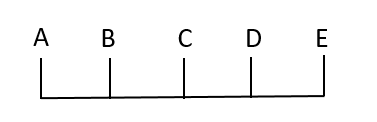 